MINISTÉRIO DA EDUCAÇÃO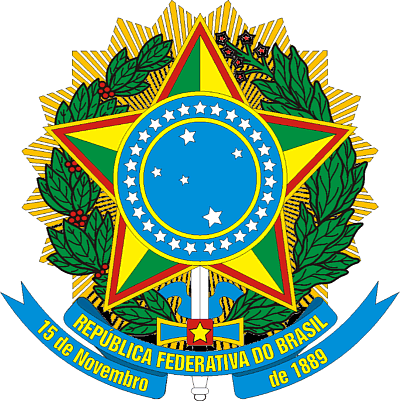 SECRETARIA DE EDUCAÇÃO SUPERIORUNIVERSIDADE FEDERAL DO PIAUÍPRÓ-REITORIA DE ENSINO DE GRADUAÇÃOPRÓ-REITORIA DE ASSUNTOS ESTUDANTIS E COMUNITÁRIOSCOORDENADORIA DE ASSISTÊNCIA COMUNITÁRIA–PROGRAMA DE ESTUDANTES-CONVÊNIO DE GRADUAÇÃO (PEC-G)––Seleção para a Bolsa do Projeto Milton Santos de Acesso ao Ensino Superior (PROMISAES)–Edital Nº 02/2015-PREG/PRAEC/UFPI, de 31/7/2015.Vigência do Auxílio: agosto a dezembro de 2015.FICHA DE INFORMAÇÕES SOCIOECONÔMICAS E DECLARAÇÃO DE RENDA             Declaro, ainda, não receber nenhum tipo de bolsa da UFPI ou de órgãos conveniados (exceto para fins curriculares ou de iniciação científica) e não exercer nenhuma atividade remunerada em Teresina-PI ou em outro local do Brasil, nem receber auxílio financeiro de órgão governamental brasileiro.Declaro, portanto serem verdadeiras e de minha inteira responsabilidade as informações anteriormente prestadas.Teresina(PI), _____ de ____________________ de ______.________________________________________Assinatura do Aluno do PEC-GTeresina(PI), _____ de ____________________ de ______._____________________________________Comissão de Seleção______________________________________                                ____________________________________                            Comissão de Seleção                                                                             Comissão de Seleção_________________________________________________________________Campus Universitário “Ministro Petrônio Portella” – Bairro IningaTelefax:  (86) 3215–5555/3215–5640 – Sítio:  www.ufpi.br –e-mail:  caap@ufpi.edu.br/praec@ufpi.edu.brCEP: 64.049-550 – Teresina – Piauí – BrasilCOORDENADORIA DE APOIO E ASSESSORAMENTO PEDAGÓGICOI - DADOS PESSOAISI - DADOS PESSOAISI - DADOS PESSOAISNOME DO ALUNO:NOME DO ALUNO:NOME DO ALUNO:SEXO:   (    ) M      (    ) FPAÍS DE ORIGEM:NATURALIDADE:Nº DO CPF:Nº DO RG E ÓRGÃO EXPEDIDOR:Nº DO RNE:ENDEREÇO EM TERESINA-PIAUÍ-BRASIL:ENDEREÇO EM TERESINA-PIAUÍ-BRASIL:ENDEREÇO EM TERESINA-PIAUÍ-BRASIL:TELEFONE RESIDENCIAL:TELEFONE RESIDENCIAL:  TELEFONE CELULAR:CIDADE:UF:CEP:Nº DO PASSAPORTE:Nº DO PASSAPORTE: e-mail:II - DADOS DOS FAMILIARESII - DADOS DOS FAMILIARESII - DADOS DOS FAMILIARESNOME DO PAI:NOME DO PAI:NOME DO PAI:NOME DA MÃE:NOME DA MÃE:NOME DA MÃE:NÚMERO DE DEPENDENTES DA FAMÍLIA:NÚMERO DE DEPENDENTES DA FAMÍLIA:NÚMERO DE DEPENDENTES DA FAMÍLIA:ENDEREÇO NO PAÍS DE ORIGEM:ENDEREÇO NO PAÍS DE ORIGEM:ENDEREÇO NO PAÍS DE ORIGEM:MUNICÍPIO:MUNICÍPIO:ESTADO/PROVÍNCIA:CEP:CEP:TELEFONE: (      )III - FONTES DE RENDAIII - FONTES DE RENDAIII - FONTES DE RENDAFONTE FINANCIADORA DECLARADA NA INSCRIÇÃO DO PEC-G:FONTE FINANCIADORA DECLARADA NA INSCRIÇÃO DO PEC-G:COM QUE FREQÜÊNCIA RECEBE O(S) AUXÍLIO(S)?:RECEBE AUXÍLIO/BOLSA DO PAÍS DE ORIGEM?    (      ) SIM        (     ) NÃOObs.: Não é impedimento para concorrer à Bolsa do PROMISAESRECEBE AUXÍLIO/BOLSA DO PAÍS DE ORIGEM?    (      ) SIM        (     ) NÃOObs.: Não é impedimento para concorrer à Bolsa do PROMISAESVALORES EM REAIS (auxílio familiar mais auxílio bolsa):R$RENDA FAMILIAR ANUAL (soma de toda a renda da família no período de 12 meses):R$ :RENDA FAMILIAR ANUAL (soma de toda a renda da família no período de 12 meses):R$ :RENDA FAMILIAR PER CAPITA ANUAL (divisão da renda familiar anual pelo número de componentes da família): R$IV - ESPAÇO RESERVADO À UNIVERSIDADE FEDERAL DO PIAUÍNOME DO ALUNO:Resultado da Análise Socioeconômica (CACOM-PRAEC):_____________________________________________________________________________________________________________________________________________________________________________________________________________________________________________________________________________________________________________________________________________________________________________________________________________________________________________________________________________________________________________________________________________________________________________________________________________________________________________________________________________________________________________________________________________________________________________________________________________________________________________________________________________________________________________________________________________________________________________________________________________________________________________________________________________________________________________________________________________________________________________________________________________________________________________________________________________________________________________________________________________________________________________________________________________________________________________________________________________________________________________________________________________________________________________________________________________________________________________________________________________________________________________________________________________________________________________________________________________________________________________________________________________________________________________________________________________________________________________________________________________________________________________________________________________________________________________________________________________________V - APTO A RECEBER A BOLSA DO PROMISAES:  (     ) Sim                (     ) NãoVI - COORDENADORIA DE ASSISTÊNCIA COMUNITÁRIA:  ____________________________________________________________